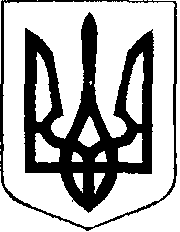 У К Р А Ї Н АЖовківська міська радаЛьвівського району Львівської області36-та чергова сесія VІIІ-го демократичного скликанняРІШЕННЯвід  31.03.2023 року   № 30                                                                                  м. ЖовкваПро затвердження Програми матеріальної підтримки Львівського районного управління поліції №1 ГУНП у Львівській області та його територіальних підрозділів з забезпечення матеріально-технічної бази, покращення охорони публічного порядку та безпеки на території  Жовківської  територіальної громади на 2023 рікКеруючись п.22 статті 26 Закону України «Про місцеве самоврядування в Україні», ст. 20 Бюджетного Кодексу України, враховуючи висновок постійної комісії з питань планування соціально-економічного розвитку, бюджету, фінансів, інвестицій, торгівлі, послуг та розвитку підприємництва Жовківська міська радаВ И Р І Ш И Л А:3     1. Затвердити Програму матеріальної підтримки Львівського районного управління поліції №1 ГУНП у Львівській області з забезпечення матеріально-технічної бази, покращення охорони публічного порядку та безпеки на території Жовківської  територіальної громади на 2023 рік, що додається.     2. Контроль за виконанням рішення покласти на постійну депутатську  комісію  з питань  планування соціально-економічного розвитку, бюджету, фінансів, інвестицій, торгівлі, послуг та розвитку підприємництва (Кожушко М. П.).Міський  голова                                                                         Олег ВОЛЬСЬКИЙДодаток 1ЗАТВЕРДЖЕНО:Рішенням сесії Жовківської міської ради Львівського району Львівської області№ 30 від 31.03.2023 рокуПРОГРАМАматеріальної підтримки Львівського районного управління поліції №1 ГУНП у Львівській області та його територіальних підрозділів з забезпечення матеріально-технічної бази, покращення охорони публічного порядку та безпеки на території Жовківської  територіальної громади на 2023 рікЗагальні положенняПрограма матеріальної підтримки Львівського районного управління поліції №1 ГУНП у Львівській області та його територіальних підрозділів з забезпечення матеріально-технічної бази, покращення охорони публічного порядку та безпеки на 2023 рік (далі Програма) розроблена з метою підвищення рівня забезпечення публічного порядку, публічної безпеки та протидії злочинності на території Жовківської територіальної громади.Жовківська міська рада внаслідок децентралізації отримала можливість планувати свій розвиток, орієнтуючись на сталий поступ. Дана програма приймається з розумінням, що без вирішення основних безпекових проблем неможливий подальший розвиток регіону.Програма є актуальною та такою, що відповідає інтересам кожного мешканця територіальної громади, адже перебування у безпечному середовищі відноситься до базових потреб кожної людини, а ефективне вирішення безпекових проблем с основною передумовою економічного розвитку регіону та розвитку туризму.За результатами проведеного аналізу, криміногенна ситуація як на території Жовківської міської ради так і на інших територіях Львівщини потребує покращення та консолідації зусиль як правоохоронних органів так і органів державної влади та місцевого самоврядування. З метою підвищення ефективності і результативності роботи поліції є необхідність у матеріальній підтримці з боку Жовківської міської ради. Проблема безпеки визнана однією із пріоритетних у Стратегії розвитку Львівської області на період 2021-2027 років.У рамках виконання Програми заплановано придбання для потреб діяльності Львівського районного управління поліції №1 ГУНП у Львівській області паливо-мастильних матеріалів, придбання укомплектованого службового автотранспорту та збір на обов’язкове державне пенсійне страхування при першій державній реєстрації транспортного засобу для відділу поліції №2 ЛРУП №1 ГУНП у Львівській області.Мета ПрограмиМетою Програми є: - забезпечення ефективної реалізації державної політики у пріоритетному напрямку розвитку держави, яким є сфера профілактики правопорушень, шляхом здійснення комплексу заходів, спрямованих на усунення причин та умов учинення протиправних діянь, а також налагодження дієвої співпраці правоохоронних органів, органів державної влади місцевого самоврядування;- формування безпечного середовища, сприяння підвищенню якості надання послуг населенню і забезпечення здійснення поліцією превентивної та профілактичної діяльності, спрямованої на запобігання правопорушень, виявлення та усунення причин, що сприяють вчиненню кримінальних та адміністративних правопорушень. - сприяння стабільного соціально-економічного розвитку територіальної громади, покращення інвестиційного клімату, забезпечення передумов для сталого розвитку регіону;- створення системи соціальної профілактики правопорушень, вироблення атмосфери суспільної нетерпимості до злочинів і правопорушень, особливо серед молоді;- підвищення рівня правопорядку, забезпечення безпеки територіальної громади, гостей, туристів, внутрішньо переміщених осіб, вдосконалення діяльності органів державної влади, покращення рівня матеріально-технічного забезпечення підрозділів Національної поліції;- визначення заходів, спрямованих на посилення захисту життя і здоров’я людей, громадської безпеки, охорони особливо важливих об'єктів та недопущення проявів тероризму;- забезпечення порядку в місцях загального користування, збереження об’єктів благоустрою, попередження негативних проявів у дитячому та молодіжному середовищах, збереження історико-культурних цінностей.ЗавданняОсновні завдання Програми:- вдосконалення системи реагування підрозділами поліції на повідомлення про злочини та правопорушення;- забезпечення особистої безпеки громадян, захист їхніх прав, свобод, законних інтересів;- впровадження у роботу поліції сучасних технічних засобів та технічних інновацій, які сприятимуть профілактиці та протидії злочинності;- активізація участі громадськості у забезпеченні правопорядку на території Жовківської міської ради;- покращення рівня інформаційно-аналітичного забезпечення органів державної влади правоохоронних органів використанням сучасних телекомунікаційних та інформаційних технологій;- провадження просвітницької діяльності, спрямованої на негативного ставлення до протиправних діянь;- забезпечення публічної безпеки та порядку;- виявлення та розкриття злочинів, розшук осіб, які їх вчинили;- профілактика правопорушень;- захист власності від злочинних посягань;- участь у наданні соціальної та правової допомоги громадянам;- покращення умов праці поліцейських Львівського районного управління поліції №1 ГУНП у Львівській області та його структурних підрозділів;- покращення рівня технологічного та технічного оснащення правоохоронних органів у профілактиці та боротьбі зі злочинністю.Актуальність ПрограмиСтан реагування поліцейських на виклики та сфері скоєних правопорушень неодмінно повинен бути покращений, тому що при загальній статистиці очікування реагування  поліцією на виклики 10 хвилин у місті і 20 хвилин у сільській місцевості, неодноразово відзначаються факти очікування на приїзд поліції, що перевищують годину. Це ставить під загрозу ефективність  розкриття злочинів.За умови залишення ситуації в такому стані, в якому вона є - погіршиться інвестиційний клімат у регіоні. Наявна безпекова ситуація заважатиме розвитку підприємництва, стабільного розвитку економіки. Якщо не забезпечити поліцейських Львівського районного управління поліції №1 та інших підрозділів ГУНП у Львівській області паливо-мастильними матеріалами, то це унеможливить скорочення часу реагування на інформацію про злочини і події, а відсутність умов для покращення патрулювання території, у свою чергу унеможливить превентивну діяльність поліції у сфері запобігання правопорушенням. Відсутність паливо-мастильних матеріалів зумовить низький рівень обслуговування громадян, що звертаються до поліцейських з заявами та скаргами. Тобто і песимістичний, оптимістичний сценарії розвитку регіону вказують на суттєве погіршення безпекової ситуації, зменшення рівня життя населення, та перехід регіону до депресивного стану, ураженого злочинністю.Окрім того, для підтримання правопорядку та оперативного реагування на ризики сьогодення правоохоронцям вкрай потрібні автомобілі, здатні пересуватися бездоріжжям й долати перешкоди без сторонньої допомоги. Забезпечення відділу поліції №2 ЛРУП №1 ГУНП у Львівській області транспортним засобом - це насамперед обґрунтовані інвестиції в безпеку громад та у стабілізаційні заходи, що реалізуються за участю правоохоронців на території громади.План заходів і бюджет ПрограмиДля забезпечення належного реагування на інформацію про злочини і події підрозділами поліції, забезпечення належного рівня безпеки та правопорядку,  даною Програмою передбачені такі заходи:- придбання паливо-мастильних матеріалів для Львівського районного управління поліції №1 ГУНП у Львівській області – 100 000,00 грн. шляхом надання субвенції з місцевого бюджету державному бюджету на соціально-економічний розвиток регіонів;- придбання укомплектованого службового автотранспорту та збір на обов’язкове державне пенсійне страхування при першій державній реєстрації транспортного засобу для відділу поліції №2 Львівського районного управління поліції №1 ГУНП у Львівській області – 600 000, 00 грн. шляхом надання субвенції з місцевого бюджету державному бюджету на соціально-економічний розвиток регіонів.Ресурсне забезпечення ПрограмиНапрямки діяльності та заходи ПрограмиОчікувані результати втілення Програми    Секретар ради 							Марта ГРЕНЬОбсяг коштів, які пропонується залучити на виконання ПрограмиНа 2023 рік (у грн.)Усього витрат на виконання Програми(у грн.)Міський бюджет Жовківської міської ради 700 000,00700 000,00Усього700 000,00700 000,00№ п/пНазва напрямку діяльностіПерелік заходів ПрограмиСтрок виконання заходуДжерела фінансуванняОрієнтовні обсяги фінансування (грн.) 2023 рік1Забезпечення належного реагування на інформацію про злочини і події підрозділами поліції, належного рівня безпеки та правопорядкуПридбання паливо-мастильних матеріалів для Львівського районного управління поліції №1 ГУНП у Львівській області2023 рікСубвенція з місцевого бюджету державному бюджету на соціально-економічний розвиток регіонів50 000,002.Забезпечення належного реагування на інформацію про злочини і події підрозділами поліції, належного рівня безпеки та правопорядкуПридбання паливо-мастильних матеріалів відділу поліції №2  Львівського районного управління поліції №1 ГУНП у Львівській області2023 рікСубвенція з місцевого бюджету державному бюджету на соціально-економічний розвиток регіонів50 000,003. Забезпечення належного реагування на інформацію про злочини і події підрозділами поліції, належного рівня безпеки та правопорядкуПридбання, встановлення та технічне обслуговування системи відеоспостереження безпеки вуличного та дорожнього руху на території Жовківської територіальної громади2023 рікСубвенція з місцевого бюджету державному бюджету на соціально-економічний розвиток регіонів200 000,004.Забезпечення належного реагування на інформацію про злочини і події підрозділами поліції, належного рівня безпеки та правопорядкуПридбання укомплектованого службового автотранспорту та збір на обов’язкове державне пенсійне страхування при першій державній реєстрації транспортного засобу для відділу поліції №2 ЛРУП №1 ГУНП у Львівській області2023 рікСубвенція з місцевого бюджету державному бюджету на соціально-економічний розвиток регіонів400 000,00Всього700 000,00№ п/пЗаходиОчікувані результати1Придбання паливно-мастильних матеріалівСкорочення часу реагування на злочини та події2Придбання укомплектованого службового автотранспорту та збір на обов’язкове державне пенсійне страхування при першій державній реєстрації транспортного засобуПокращення рівня технологічного та технічного оснащення правоохоронних органів у профілактиці та боротьбі зі злочинністю 